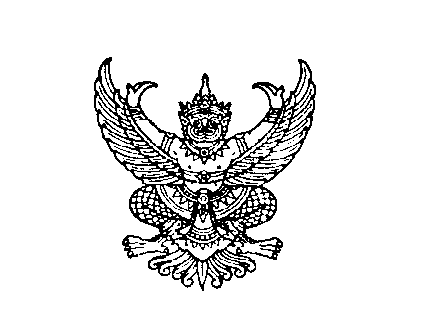 ที่ มท ๐๘19.2/ว ถึง สำนักงานส่งเสริมการปกครองท้องถิ่นจังหวัดทุกจังหวัดมบัญชีแนบท้าย)	ด้วยกรมส่งเสริมการปกครองท้องถิ่นได้รับแจ้งจากกรมอนามัยว่า สำนักสุขาภิบาลอาหาร
และน้ำ ได้พัฒนาหลักเกณฑ์ และวิธีการประเมินรับรองมาตรฐานเพื่อยกระดับงานสุขาภิบาลอาหารภายใต้
วิถีใหม่ “สะอาด ปลอดภัย ได้มาตรฐาน” และพัฒนาแบบประเมินมาตรฐานสุขาภิบาลอาหาร เพื่อขับเคลื่อนการดำเนินงานสุขาภิบาลอาหารและน้ำ และส่งเสริมให้สถานประกอบกิจการด้านอาหารมีการพัฒนาตามเกณฑ์มาตรฐานให้ถูกสุขลักษณะ ทำให้ผู้รับบริการอาหารสะอาดและปลอดภัย กรมอนามัย จึงขอความอนุเคราะห์ประชาสัมพันธ์หลักเกณฑ์ และวิธีการประเมินรับรองมาตรฐานเพื่อยกระดับงานสุขาภิบาลอาหารภายใต้วิถีใหม่ “สะอาด ปลอดภัย ได้มาตรฐาน” แก่องค์กรปกครองส่วนท้องถิ่นทุกระดับ และขอเชิญเจ้าหน้าที่ผู้รับผิดชอบงานสุขาภิบาลอาหารขององค์กรปกครองส่วนท้องถิ่น เข้าร่วมประชุมชี้แจงหลักเกณฑ์ และวิธีการประเมินรับรองมาตรฐานเพื่อยกระดับงานสุขาภิบาลอาหารภายใต้วิถีใหม่ “สะอาด ปลอดภัย ได้มาตรฐาน” ในวันศุกร์ที่ 
8 ธันวาคม 2566 เวลา 13.30 – 16.30 น. ผ่านระบบการประชุมทางไกล (Video Conference)	กรมส่งเสริมการปกครองท้องถิ่น จึงขอความร่วมมือจังหวัดประชาสัมพันธ์หลักเกณฑ์ 
และวิธีการประเมินดังกล่าว และมอบหมายเจ้าหน้าที่ที่เกี่ยวข้องเข้าร่วมประชุม ตามวัน และเวลาดังกล่าว 
ผ่านระบบ Video Conference Webex Meeting number : 2514 895 7297 Passcode : Food456 พร้อมทั้ง แจ้งให้องค์กรปกครองส่วนท้องถิ่นทราบด้วย ทั้งนี้ สามารถสอบถามข้อมูลเพิ่มเติมได้ที่หมายเลขโทรศัพท์ 0 2590 4178 สำนักสุขาภิบาลอาหารและน้ำ และดาวน์โหลดเอกสารสิ่งที่ส่งมาด้วยได้ที่เว็บไซต์ https://bit.ly/3QPctGj หรือ QR Code ท้ายหนังสือฉบับนี้						กรมส่งเสริมการปกครองท้องถิ่น							พฤศจิกายน  2566 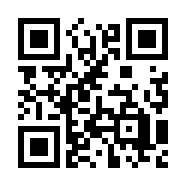 